ПРОТОКОЛ № 140заседания СоветаАссоциации Саморегулируемой организации«Межрегиональное содружество энергоаудиторов»г. Санкт-Петербург                                                                              «02» февраля 2021 г.Место проведения: г. Санкт-Петербург, ул. Седова 11, БЦ «Эврика» 6 ЭтажПрисутствовали члены Совета Партнерства:Жаков	Сергей	Дмитриевич, Президент Ассоциации СРО «МСЭ», Председатель Совета Ассоциации СРО «Содружество Строителей»;Максимовский Дмитрий Владимирович, Генеральный директор ООО «МК-СтройСити»;Жихаревич Борис Борисович, независимый член Совета Ассоциации СРО «МСЭ», Генеральный директор Ассоциации СРО «Содружество Строителей». Приглашенные лица: Директор Ассоциации СРО «МСЭ» Губский Юрий Иванович.Присутствовали 3 члена Совета Ассоциации из 3, кворум имеется. Способ проведения голосования – открытый.Заседание открыл Президент Ассоциации – Жаков С.Д., который предложил избрать секретарем заседания Жихаревича Б.Б.За избрание секретаря голосовали:«За» - единогласно«Против» - нет«Воздержались» - нет.Президент Ассоциации Жаков С.Д. предложил повестку дня заседания Совета Ассоциации:ПОВЕСТКА ДНЯРассмотрение заявления о приеме в члены Ассоциации СРО «МСЭ» и выдаче Свидетельства о членстве.По повестке дня голосовали: «За» - единогласно                                             «Против» - нет                                                           «Воздержались» - нет.I.      По первому вопросу повестки дня слушали Президента Ассоциации Жакова С.Д., который сообщил, что в Ассоциацию СРО «МСЭ» подано Заявление о принятии в члены Ассоциации:ООО «Инженерно-технический центр» «Константа». Проверку соответствия представленных документов и сведений провел контрольный орган Ассоциации (Акт № 96-197 от 03.02.2021 г.);ПРИНЯТЫЕ РЕШЕНИЯ: Принять в Ассоциацию Саморегулируемую организацию «Межрегиональное содружество энергоаудиторов» и выдать Свидетельство о членстве с правом деятельности по проведению энергетического обследования:Общество с ограниченной ответственностью «Инженерно-технический центр» «Константа», ИНН 2634810150. Порядковый номер № 197            Голосовали: «За» - единогласно                     «Против» - нет                                  «Воздержались» - нетПрезидент Ассоциации Жаков С.Д. сообщил, что все вопросы повестки дня исчерпаны. Поступило предложение завершить заседание Совета Ассоциации. Прошу голосовать.Голосовали: «За» - единогласно                    «Против» - нет                                  «Воздержались» - нет.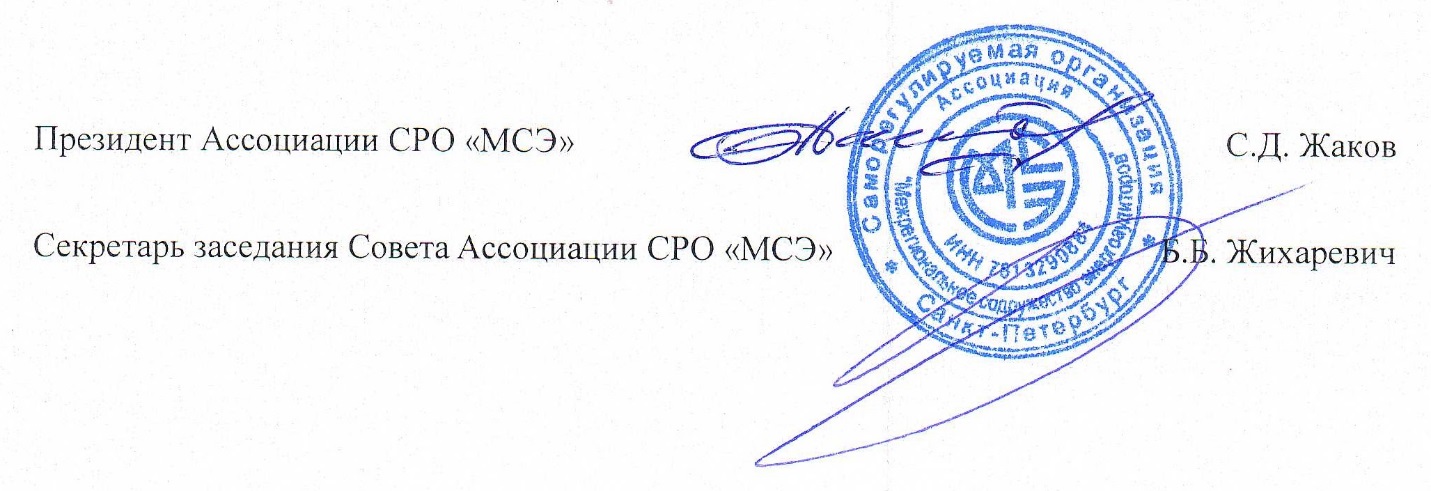 